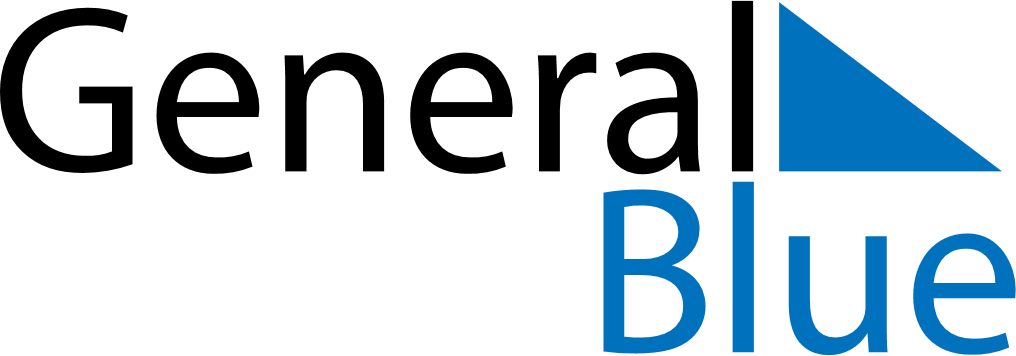 Benin 2022 HolidaysBenin 2022 HolidaysDATENAME OF HOLIDAYJanuary 1, 2022SaturdayNew Year’s DayJanuary 10, 2022MondayFête du VodounApril 17, 2022SundayEaster SundayApril 18, 2022MondayEaster MondayMay 1, 2022SundayLabour DayMay 2, 2022MondayEnd of Ramadan (Eid al-Fitr)May 26, 2022ThursdayAscension DayJune 5, 2022SundayPentecostJune 6, 2022MondayWhit MondayJuly 9, 2022SaturdayFeast of the Sacrifice (Eid al-Adha)August 1, 2022MondayIndependence DayAugust 15, 2022MondayAssumptionOctober 8, 2022SaturdayBirthday of Muhammad (Mawlid)November 1, 2022TuesdayAll Saints’ DayDecember 25, 2022SundayChristmas Day